УМК по предметам 2020-2021ПРЕДМЕТУМКУЧИТЕЛЬФизическая культураФизическая культура: 10-11 класс: учеб. для общеобразовательных. организаций/ В.И. Лях Базовый уровень изд.-М.: Просвещение,20154. -255 с.Физическая культура: 5-7 класс: учеб. для общеобразовательных. организаций/ В.И. Лях -3-е изд.-М.: Просвещение,2014. -239 с Физическая культура: 8-9 класс: учеб. для общеобразовательных. организаций/ В.И. Лях -3-е изд.-М.: Просвещение,2015. -256 с.Физическая культура: 1-4 класс: учеб. для общеобразовательных. организаций/ В.И. Лях -3-е изд.-М.: Просвещение,2013. -256 с.Кулиш Римма АлексеевнаРусский родной языкРусский родной язык. 5-6 классы: учеб.пособие для общеобразоват. организаций / О.М.Александрова и др./ -4-е изд. – М. : Просвещение, 2020 г.Быкова Р.П., Казимирова Н.П., Шевченко М.И.Русский языкРусский язык. 10 – 11 классы (углублённый уровень) для  общеобразовательных     организаций. /И.В. Гусарова/. – Вентана – Граф, корпорация  «Российский учебник», 448 стр.  «Литература»: 5-9 классы общеобразовательных  организаций : программа /  под. ред.Г.С.Меркина, С.А.Зинина/ – М.:  Просвещение, 2014. Учебник Литература.10 класс: учебник  для общеобразовательных организаций, в 2 ч./С.А.Зинин, В.И.Сахаров,  2-е изд.- М. : Русское слово , 2020. 1 ч.- 280с.,2 ч. - 272 с.Чернявская Юлия ГригорьевнаРусский языкЛитература«Русский язык» для 5-6-го классов образовательных учреждений /А.Д.Шмелёв, Э.А Флоренская, Л.О.Савчук, Е.Я.Шмелёва.-М.: Вентана-Граф, 2014г .. 8 класс: учебник  для общеобразовательных организаций.в  /Г.С. Меркин / 5-е изд.- Москва. : Русское слово , 2018.- 432 с.1ч. и 416 2ч.Литература.. 11 класс: учебник  для общеобразовательных учреждений.в 2-х ч.  Авторы-Чалмаев В. А.,., Зинин С.А / 10-е изд.- Москва. : Русское слово , 2011.- 456-1ч., 464-2ч. стр.Быкова Р.П.,Физика.Физика. 10 класс. Учебник.  Мякишев Г.Я., Буховцев Б.Б., Сотский Н.Н.
7-е изд. - М.: Просвещение, 2014. - 432 с.  Физика. 11 класс. Учебник.  Мякишев Г.Я., Буховцев Б.Б., Сотский Н.Н. Классический курс и профильный уровни. – М.: Просвещение, 2014.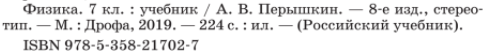 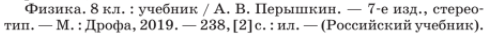 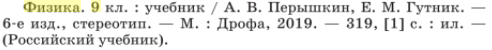 Трюхан Александр Сергеевич ФизикаФизика: 8 класс; учеб.для общеобразоват. ОрганизацийА.В. Перышкин. 8-е изд.-М.:Дрофа, 2019.-240 с.7 класс :учеб. для общеобразоват. организаций/ А.В. Пёрышкин – 9-е  изд.-М.: Дрофа ,2019.- 224с.Физика: 8 класс: А.В. Пёрышкин – 8-е изд. – М.:Дрофа, 2019. 240с.Урсалова Светлана НиколаевнаАлгебраГеометрияМатематика: Математика: 6  класс: учебник для учащихся общеобразовательных учреждений  / А.Г. Мерзляк, В.Б. Полонский, М.С. Якир. —2-е .изд.,перераб.- М.: Вентана-Граф, 2016.-304с.: Геометрия 8 класс: учебник для учащихся общеобразовательных организаций  / А.Г. Мерзляк, В.Б. Полонский, М.С. Якир. — М.: Вентана-Граф, 2018.-208 с.: ил.- ( Российский учебник).«Математика: программы: 5-11 классы/[А.Г. Мерзляк, В.Б. Полонский, М.С. Якир и др.]. – М.: Вентана-Граф, 2018. – 152 с.»Геометрия 8 класс: учебник для учащихся общеобразовательных организаций  / А.Г. Мерзляк, В.Б. Полонский, М.С. Якир. — М.: Вентана-Граф, 2018.-208 с.: ил.- ( Российский учебник).: Геометрия 7 класс: учебник для учащихся общеобразовательных организаций  / А.Г. Мерзл як, В.Б. Полонский, М.С. Якир. — М.: Вентана-Граф, 2017.-192с.: ил.Геометрия 9 класс: учебник для учащихся общеобразовательных организаций  / А.Г. Мерзляк, В.Б. Полонский, М.С. Якир. — М.: Вентана-Граф, 2018.-208 с.: ил.- ( Российский учебник).Кузьмичева Алла МихайловнаМАТЕМАТИКА«Алгебра и начала математического анализа, 10-11»  Ш.А. Алимов и др. и «Геометрия, 10—11» Л.С. Атанасян и др. Москва Просвещения , 2018Шишканова Наталья ПетровнаИнформатикаУчебник  «Информатика» для 7 класса. Семакин И.Г., Залогова Л.А., Русаков С.В., Шестакова Л.В.  — М.: БИНОМ. Лаборатория знаний, 2015. Учебник  «Информатика» для 8 класса. Авторы:Семакин И.Г., Залогова Л.А., Русаков С.В., Шестакова Л.В.  — М.: БИНОМ. Лаборатория знаний, 2015. Учебник  «Информатика» для 9 класса. Авторы:Семакин И.Г., Залогова Л.А., Русаков С.В., Шестакова Л.В.  — М.: БИНОМ. Лаборатория знаний, 2015./  Семакин И. Г., Хеннер Е. К., Шеина Т. Ю. Информатика: учебник для 10 класса. Базовый уровень. — М.: БИНОМ. Лаборатория знаний. Семакин И. Г., Хеннер Е. К., Шеина Т. Ю. Информатика: учебник для 11 класса. Базовый уровень. — М.: БИНОМ. Лаборатория знаний. Носко Виталий АлександровичИсторияА.А. Вигасина - О.С.Сороко-Цюпы :История Древнего мира: Учеб.для 5 класса общеобразовательных заведений/Вигасин А.А., Годер Г.И., Свенцицкая И.С. –М.: Просвещение, 2015Орехова Татьяна ПетровнаГеографияГеография.10-11классы, базовый уровень / В.П.Максаковский.- М.: Просвещение, 2020.-416с.География.Землеведение.5-6 кл.: учеб./О .А. Климанова ,В .В. Климанов, Э.В.Ким ;под ред.О.А.Климановой.-М.:Дрофа,2016.-272с.География .Страноведение.7 кл.: учеб./О .А. Климанова ,В .В. Климанов, Э.В.Ким, В.И.Сиротин ;под ред.О.А.Климановой.-М.:Дрофа,2018.-318с.География России : Природа и население. 8 кл.: учеб./ А .И. Алексеев; под ред. А .И. Алексеева.-М: Дрофа,2018.-336с. География России : Хозяйство и географические районы. 9 кл.: учеб./ А. И .Алексеев; под ред .А .И. Алексеева.-М: Дрофа,2014.-332с.Титко Светлана АлександровнаОБЖОсновы безопасности жизнедеятельности:9 класс:учебник для общеобразовательных учреждений/под общей редакцией А.Т.Смирнова-5-е изд, переработанное:Москва, Просвещение 2011 Учебник основы безопасности жизнедеятельности:10-11 классы: базовый уровень: учебник/ С.В.Ким, В.А.Горский.- 2-е изд., стереотип.-М: Вентана-Граф,2020.-396,(4) с.:ил.- (Российский учебник)Учебник- основы безопасности жизнедеятельности:11 класс:учебник для общеобразовательных учреждений:базовый и профильный уровни/под общей редакцией А.Т.Смирнова-3-е изд, переработанное:Москва, Просвещение 2011Декало Николай НиколаевичКубановедениеОбществознаниеИсторияПравоЭкономикаКубановедение: Учебное пособие для 10 класса общеобразоват. организаций/ А.А. Зайцев, С.А. Лукьянов, А.Н. Еремеева и др. - Краснодар: Перспективы образования,2020. – 152 с.:ил.Сороко-Цюпа О.С., Сороко-Цюпа А.О. История. Всеобщая история. Новейшая история.10 класс. Базовый и углубленный уровни: учебное пособие для общеобразовательных организаций/ [Сороко-Цюпа А.О., Несмелова М.Л., Середнякова Е.Г.]:под ред.А.А Искендерова – М, Просвещение, 2020;–История России. 10 класс. Учебник для общеобразоват. организаций Базовый и углубленный уровни. В 3-х частях./[М.М. Горинов, И.С. Семененко, М.Ю. Моруков]: под ред. А.В. Торкунова. – М.: Просвещение, 2020.Право. Базовый и углубленный уровни. 10-11 классы: учебник/ А.Ф. Никитин и  Т.И. Никитина.- 2-е изд. – М.: Дрофа 2015Экономика, базовый и углубленный курс: Учебное пособие для 10, 11 класса общеобразовательных учреждений/ Р.И. Хасбулатов – М.: Дрофа 2020Обществознание. Л.Н, Боголюбова. 5 – 9 классы: пособие для учителей и организаций/ Л.Н. Боголюбов, Н.И. Городецкая, Л.Ф. Иванова. – изд 2-е, доработанное.- М.: Просвещение, 2013.»).Беленко Светлана МихайловнаРусский языкЛитератураРусский язык. 9 класс: учебник  для общеобразовательных организаций.        /А.Д.Шмелёв, Э.А.Флоренская, С.Н.Митюрёв, Г.И.Кустова, Л.О.Савчук,          Е.Я.Шмелёва /.- 4-е изд., - Москва. : Вентана – Граф, 2020.- 400 сРусский язык. 7 класс: учебник  для общеобразовательных организаций.        /А.Д.Шмелёв, Э.А.Флоренская, Л.О.Савчук/.- Москва. : Вентана – Граф, 2017.- 400 с.Русский язык. 6 класс: учебник  в 2-хч.для общеобразовательных организаций         /А.Д.Шмелёв, Э.А.Флоренская, Г.И.Кустова/.- Москва. : Вентана – Граф, 2016г., 1ч -288,  2018 г. -2ч.- 304 с.Литература.. 9 класс: учебник  для общеобразовательных организаций, в 2 ч.        /С.А.Зинин, В.И.Сахаров, В.А.Чалмаев/ 6-е изд.- М. : Русское слово , 2019.- 1ч.- 368с., 2ч.- 456 с.Литература.. 7 класс: учебник  для общеобразовательных организаций.в 2 ч.        /Г.С. Меркин / 5-е изд.- Москва. : Русское слово , 2017.- 1ч.- 432, 2ч.- 360 с.Учебник Литература..6 класс: учебник  для общеобразовательных организаций: в 2 ч.        /Г.С. Меркин / 5-е изд.- Москва. : Русское слово , 2016.-  1ч.- 328 с., 2ч.- 320 с.Казимирова  Наталья  ПетровнаРусский языкЛитератураУчебник Русский язык. 8 класс: учебник  для общеобразовательных организаций.        /А.Д.Шмелёв, Э.А.Флоренская, Г.И.Кустова/.- Москва. : Вентана – Граф, 2018.- 368 с.Учебник Литература.. 8 класс: учебник  для общеобразовательных организаций: в 2 ч.        /Г.С. Меркин / 5-е изд.- Москва. : Русское слово , 2018.- 416 с.Русский язык. 5 класс: учебник  в 2-х ч.для общеобразовательных организаций         /А.Д.Шмелёв, Э.А.Флоренская, Г.И.Кустова/.- Москва. : Вентана – Граф, 2016г., 1ч -288,  2018 г. -2ч.- 304 с.Русский язык. 7 класс: учебник  для общеобразовательных организаций.        /А.Д.Шмелёв, Э.А.Флоренская, Л.О.Савчук/.- Москва. : Вентана – Граф, 2017.- 400 с.Учебник Русский язык. 6 класс: учебник  в 2-хч.для общеобразовательных организаций/А.Д.Шмелёв, Э.А.Флоренская, Г.И.Кустова/.- Москва. : Вентана – Граф, 2016г., 1ч -288,  2018 г. -2ч.- 304 с.Шевченко Марина ИвановнаИЗОИзобразительное искусство.  Декоративно-прикладное искусство в жизни человека. 5класс : учеб. для общеобразоват. организаций/ Н.А. Горяева, О.В. Островская. -6-е изд.-М.: Просвещение,2015.-176 с.- Изобразительное искусство. Искусство в жизни человека. 6класс : учеб. для общеобразоват. организаций/ Л.А. Неменская. -6-е изд.-М.: Просвещение,2015.-182 с.- Изобразительное искусство. Дизайн и Архитектура в жизни человека. 7 класс : учеб. для общеобразоват. организаций/ Л.А. Неменская. -6-е изд.-М.: Просвещение,2015.-165с.- Изобразительное искусство. Изобразительное искусство в театре, кино, на телевидении. 8 класс : учеб. для общеобразоват. организаций/ Л.А. Неменская. -6-е изд.-М.: Просвещение,2015.-172 с.Герасименко Александра ВячеславовнаМузыкаМузыка: 5 класс:учеб. Для общеобразоват. организаций/ Г.П. Сергеева, Е.Д. Критская.-4-е изд.-М.Просвещение, 2015. -159 с.; Музыка: 6 класс:учеб. Для общеобразоват. организаций/ Г.П. Сергеева, Е.Д. Критская.-2-е изд.-М.Просвещение, 2013. -168 с.; Музыка: 7 класс:учеб. Для общеобразоват. организаций/ Г.П. Сергеева, Е.Д. Критская.-3-е изд.-М.Просвещение, 2014. -120 с.;Герасименко Александра ВячеславовнаКубановедениеКубановедение: археология, мифология, культура: учебное пособие для 5 кл. общеобразоват. Учреждений / Б.А. Трехбратов, Е.А. Хачатурова, Т.А. Науменко  -7-е изд. Перераб. – Краснодар: Перспективы образования, 2016.- 128 с. – Кубановедение: учебное пособие для 6 кл. общеобразоват. Учреждений / Б.А. Трехбратов, и др.  – Краснодар: Перспективы образования, 2017.- 136 с. – Кубановедение, учебное пособие для 7 кл. общеобразоват. организаций / Б.А. Трехбратов, Ю.М. Бодяев, В.В. Бондарь и др. Краснодар: Перспективы образования, 2017.- 136 с.– Кубановедение, уч. пособие для 8 кл. общеобразоват. организаций / Б.А. Трехбратов, Ю.М. Бодяев, Н.А. Терская и др. Краснодар: Перспективы образования, 2018.- 136 с.– Кубановедение, уч. пособие для 9 кл. общеобразоват. организаций / ВН. Ратушняк  и др. Краснодар: Перспективы образования, 2019.- 152 с.Галушко Оксана ВалерьевнаАнглийский языкАнглийский язык: 5-9 классы, в 2ч.: учеб. для общеобразоват. организаций: О.В. Афанасьева, И.В. Михеева, К.М. Баранова, М.: Дрофа, 2014. Английский язык: 5-9 классы: учебник для общеобразовательных организаций/ М.З. Биболетова, О.А. Денисенко, Н.Н. Трубанева. – 4-е изд., испр. – М.: Дрофа, 2019Немецкий язык. 5-9 классы: учеб. для общеобразоват. учреждений. И.Л. Бим, Л.В. Садомова. М.: Просвещение, 2014. – 245 с.Английский язык: 5-9 классы: учебник для общеобразовательных организаций/ М.З. Биболетова, О.А. Денисенко, Н.Н. Трубанева. – 4-е изд., испр. – М.: Дрофа, 2019.Учебник- Enjoy English. Английский с удовольствием: учебник для 10-го класса общеобразовательных учреждений / М. З. Биболетова, О. А. Денисенко, Н.Н. Трубанева. — 4 изд., перераб. –Москва: Издательство АСТ: Астрель, 2016. – 216с.: ил.Рожнова Е.А., Бедная Т.А. Бузина А.В.История«История России.6-9 классы  / авт.-сост. А.А. Данилов, Л.Г. Косулина – М.: «Просвещение», 2011», реализуется по УМК  А.А. Данилова и Л. Г. Косулиной:История России. С древнейших времен до конца XVI века. 6 класс.История России. Конец XVI –XVIII век.7 класс.История России. XIX век. 8 класс.История России. XX век.9 класс.А.А.Вигасина - О.С. Сороко-Цюпы издательства «Просвещение»:	История Древнего мира.5 класс. А.А. Вигасин, Г.И. Годер, И.С. Свенцицкая. 	История Средних веков. 6 класс. Е.В. Агибалова, Г.М. Донской.	История Нового времени. 7 класс. А.Я. Юдовская, П.А. Баранов, Л.М. Ванюшкина.	История Нового времени. 8 класс. А.Я. Юдовская, П.А. Баранов, Л.М. Ванюшкина.	Новейшая история зарубежных стран. 9 класс. О.С. Сороко-Цюпа, А.О. Сороко-Цюпа.Учебники-  Н.В.Загладина, С.И.Козленко, С.Т.Минакова, Ю.А.Петрова «История России. XX- начало XXI века. 11 класс» (М.: Русское слово. 2011 г.)                          Н.В.Загладина, Н.А.Симония «Всеобщая история. 11 класс». (М.: Русское  слово. 2010 г.)Физическая культура:Физическая культура: 1-4 класс: учеб. для общеобразовательных. организаций/ В.И. Лях -3-е изд.-М.: Просвещение,2015. Физическая культура: 6 класс: учеб. для общеобразовательных. организаций/ В.И. Лях -3-е изд.-М.: Просвещение,2015Физическая культура: 7 класс: учеб. для общеобразовательных. организаций/ В.И. Лях -3-е изд.-М.: Просвещение,2015. Кацюба Виктория АлексеевнаБиологияУчебник- Биология:   5 класс.|И.Н.Пономарева, И.В.Николаев, О.А.Корнилова; под ред. И.Н.Пономаревой.-М.:Вента-на-Граф,2015.-128 с.Учебник- Биология:   6 класс.|И.Н.Пономарева, И.В.Николаев, О.А.Корнилова; под ред. И.Н.Пономаревой.-М.:Вента-на-Граф,2017.-192 с.Учебник- Биология:7 класс.| под ред. В.М. Константинова, М.:Вента-на-Граф,2017.-288 с.   Учебник- Биология. Человек: 8 класс :/под ред. Драгомилов А.Г., Маш Р.Д. -М.:Вентана-Граф,2019.-302 с.                                                Учебник.В.И. Сивоглазов, И.Б. Агафонова, Е.Т. Захарова- М. : Дрофа, 2019. «Биология. Общая биология.Базовый уровень.10 класс», 256 с.Учебник. В.И. Сивоглазов, И.Б. Агафонова, Е.Т. Захарова- М. : Дрофа, 2019. «Биология. Общая биология.Базовый уровень. 11 класс», 208 с.Биология. 9 класс :/под ред. Пономарёвой И.Н.. -М.:Вентана-Граф,2019.-270 с.                                                                                    Лядова Вера ЛеонидовнаХимияУчебник- Химия: 10 класс: учеб. для общеобразоват. организаций, базовый уровень/ Г.Е.Рудзитис Ф.Г.Фельдман. -2-е изд.-М.:Просвещение,2014.-224 с.Учебник- Химия: 11 класс: учеб. для общеобразоват. организаций, базовый уровень/ Г.Е.Рудзитис Ф.Г.Фельдман. -2-е изд.-М.:Просвещение,2016.-224 сУчебник- Химия: 9 класс: учеб. для общеобразоват. организаций/ Г.Е. Рудзитис Ф.Г. Фельдман. -2-е изд.-М.: Просвещение,2016.-208 с.Учебник- Химия: 9 класс: учеб. для общеобразоват. организаций/ Г.Е. Рудзитис Ф.Г. Фельдман. -2-е изд.-М.: Просвещение,2016.-208 с.Учебник- Химия: 8 класс :учеб. Для общеобразоват. организаций/ Г.Е. Рудзитис Ф.Г. Фельдман. -3-е изд.-М.: Просвещение,2015.-207 с.Солоха  Ирина  ИвановнаНачальная школаТехнологияТехнология Н.И. Роговцева, Н.В. Богданова 1-4 классы (Москва.Просвещение,2012г.)Изобразительное искусство Л.А. Неменская 1-4 классы (Москва.Просвещение,2012г.)Учебник : русский язык 3 класс . В.П.Канакина,В.Г.Горецкий.  Москва «Просвещение» 2013г. Кириченко Лариса АлексеевнаА.В. Кураев «Основы религиозных культур и светской этики. Основы православной культуры» 4-5 классы, Москва, «Просвещение» 2012 г.Учебник: Окружающий мир А.А. Плешаков 1-4 классы (Москва. Просвещение,2011г.)Учебник: Технология 4 класс. Н.И. Роговцева, Н.В. Богданова. Москва «Просвещение», 2012г  Учебник: русский язык 4класс.В.П.Канакина, В.Г. Горецкий.  Москва «Просвещение» 2012г.Учебник: математика 4 класс  в 2-х ч. М.И.Моро,М.А.Бантова. Москва. «Просвещение»,2012 г. Учебник: Изобразительное искусство 4 класс. Л.А. Неменская Москва. «Просвещение», 2012г. Скуйбедина Жанна АлександровнаМатематика М.И. Моро,М.А. Бантова 1-4 классы (Москва. Просвещение,2012г)Очкасова Екатерина ГеннадьевнаУчебник: Кубановедение Е.Н. Ерёменко, Н.М. Зыгина и др. 1-4 классы (Краснодар, Перспективы образования,2015г.)Учебник: Музыка Е.Критская, Г.П. Сергеева 1-4 классы (Москва.: Просвещение,2011г)Мошой Людмила АлександровнаУчебник: Литературное чтение Л.Ф. Климанова, М.В. Бойкина В.Г. Горецкий 1-4 классы (Москва: Просвещение,2012год)Учебник: Русский язык В.П. Канакина, В.Г. Горецкий 1-4 классы (Москва: Просвещение,2012год)Вервыкишко Светлана ИвановнаУчебник: Русский язык В.П. Канакина, В.Г. Горецкий 1-4 классы (Москва: Просвещение,2012год)Учебник: Литературное чтение Л.Ф. Климанова, М.В. Бойкина В.Г. Горецкий 1-4 классы (Москва: Просвещение,2012год)Пузик Наталья ВасильевнаУчебник :  математика 2 класс  в 2-х ч. М.И.Моро,М.А.Бантова. Москва. «Просвещение»,2012 г. Учебник : русский язык 2 класс . В.П.Канакина, В.Г.Горецкий.  Москва «Просвещение» 2012г. Учебник :  Технология 2 класс. Н.И.Роговцева, Н.В.Богданова. Москва «Просвещение», 2012г  Учебник :  окружающий мир 2 класс  в 2-х ч. А.А.Плешаков Москва. «Просвещение», 2011 г. Учебник :Музыка 2 класс. Е.Д.Критская, Г.П.Сергеева .Москва. «Просвещение», 2011г Учебник :  математика 2 класс  в 2-х ч. М.И.Моро,М.А.Бантова. Москва. «Просвещение»,2012 г. Кладь Светлана АнатольевнаУчебник :Кубановедение  2 класс  Е.Н.Еременко,Н.М.Зыгина.Краснодар. Перспективы образования,2015гУчебник :Изобразительное искусство 2 класс. Л.А.Неменская Москва. «Просвещение», 2012г Учебник :  математика 2 класс  в 2-х ч. М.И.Моро,М.А.Бантова. Москва. «Просвещение»,2012 гУчебник :  математика 2 класс  в 2-х ч. М.И.Моро,М.А.Бантова. Москва. «Просвещение»,2012 г. Учебник : русский язык 2 класс . В.П.Канакина, В.Г.Горецкий.  Москва «Просвещение» 2012г. Учебник :  Технология 2 класс. Н.И.Роговцева, Н.В.Богданова. Москва «Просвещение», 2012г  Учебник :  окружающий мир 2 класс  в 2-х ч. А.А.Плешаков Москва. «Просвещение», 2011 г. Учебник :Музыка 2 класс. Е.Д.Критская, Г.П.Сергеева .Москва. «Просвещение», 2011г Учебник :  математика 2 класс  в 2-х ч. М.И.Моро,М.А.Бантова. Москва. «Просвещение»,2012 г. Беленко Екатерина Александровна